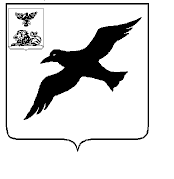 ОТЧЕТО РЕЗУЛЬТАТАХ КОНТРОЛЬНОГО МЕРОПРИЯТИЯ					от  10.03.2020года.Основание для проведения контрольного мероприятия:Распоряжение  контрольно-счетной комиссии Грайворонского района от 21.09.2020 года №10.	2. Предмет контрольного мероприятия:- Проверка  исполнения Представления  КСК  от 16.12.2019г. об устранении нарушений, изложенных в акте контрольно-счетной комиссии по результатам контрольного мероприятия от 15.12.2019г. 3. Объект (объекты) контрольного мероприятия:последконтроль (замеры) выполненных работ по благоустройству территории «Петровская круча». 4. Срок проведения контрольного мероприятия с 21.09.2020г.  по 31.09.2020г.5. Проверяемый период деятельности: с 01.06.2019г. по 30.06.2019г.6. Объем проверенных средств: 2 569,7 тыс. руб.7. По результатам контрольного мероприятия установлено следующее:Пешеходная дорожка Тип-3.На пешеходной дорожке не установлен металлический борт БМ-НХ h 0.2 тол. 3мм длиной 1351 метр.Покрытие пешеходной дорожки тип-3 из гранитной крошки заменено на  асфальтобетонное покрытие.Не произведен посев газонов партерных,  мавританских и обыкновенных вручную 457м2.Детская игровая площадка Тип-5.На детской игровой площадке ТИП-5 отсутствует покрытие на основе  резиновой крошки площадью 175 м2.Отсутствует металлический борт БМ-HX  h 0.2 тол.3мм – 51м.Не произведен посев газонов партерных,  мавританских и обыкновенных вручную 153м2.На детской игровой площадке ТИП-5 отсутствует спортивный рулонный газон Тип-7  площадью  355м2.Наружное освещение. Дополнительно уложен кабель, который  не  предусмотрен локальным сметным расчетом в количестве  1350м, марки  АВБбШв с числом жил - 4 и сечением 16 мм2.Заменены светодиодные светильники «Высота – 1 на опоре ДТУ-58-AF-40Вт-4,0 одноламповый»  на  светильники GALAD Гранада LED-50со стойками светильника  h=4.2м.МАФы Изменено назначение многофункционального павильона  (подключение  к системе водопровода и канализации) на размещение в нем комнаты спасателя и комнат для хранения лежаков и шезлонгов.	Озеленение.10. Заменена посадка однолетних и многолетних цветов на многолетние кустарники и растения. 	В письме заместителя главы администрации городского округа-начальника управления по строительству, транспорту, ЖКХ и ТЭК от 19.12.2019г. № 1469-а,  в ответ на представление КСК от 16.12.2019г № 24 сообщается:	1. Были внесены изменения по использованию многофункционального павильона на основании ответа ООО «Белгородоблпроект» №589/1 от 23.09.2019 г. В связи с отсутствием технической возможности подключения к сетям водоснабжения и водоотведения павильон переоборудован в два помещения для размещения спасателя и помещение для хранения лежаков и шезлонгов в зимний период.2. На основании ответа ООО «Белгородоблпроект» №598/1 от 26.09.2019 г. сложностью обслуживания в осенне-зимний период было согласована замена гранитной крошки на асфальтобенное покрытие.-замена посадочного материала была	согласована с ООО «Белгородоблпроект» письмо №598/2 от 26.09.2019 г. В связи с неблагоприятными погодными условиями и невозможностью посева многолетних цветов.3. Покрытие из резиновой крошки на детской площадке выполнено на основании ответа ООО «Белгородоблпроект» № 632/1 от 11.10.2019г. было согласована замена покрытие из спортивного рулонного газона на песчаное покрытие.4. Заменены светодиодные светильники  Высота-1 на опоре ДТУ-58-AF-40Вт-4,0 одноламповый на эквивалент «GALAD Гранада  LED-50». На основании ответа   ООО «Белгородоблпроект» №589-2 от 23.09.2019 г.Многофункциональный павильон в количестве 1 шт., приобретен как готовое изделие генеральным подрядчиком в соответствии с актами выполненных работ КС-2.Теневой навес в количестве 2 шт., приобретен как готовое изделие с устройством основания для монтажа изделия генеральным подрядчиком в соответствии с актами выполненных работ КС-2.Амфитеатр в количестве 1 шт., приобретен как готовое изделие с устройством основания для монтажа изделия генеральным подрядчиком в соответствии с актами выполненных работ КС-2.	Контрольно-счетная комиссия проверила представленную информацию. 	Все замечания устранены.1. Искажение показателя в отчете о выполнении муниципального задания за 2019 год:3. При проверке составления бюджетной сметы учреждения установлены нарушения:	а) пункта 4.2. Устава: «К полномочиям Учредителя (Учредитель – администрация Грайворонского городского округа) по организации деятельности Музея относится: - «утверждение сметы доходов и расходов».  Бюджетная смета  Музея утверждена начальником управления культуры и молодежной политики администрации Грайворонского городского округа;4. При проверке  составления штатного расписания установлено:а) нарушение п.4.2. Устава МКУК «ГИКМ»: штатное расписание работников Музея утверждено не Учредителем (администрацией городского округа), а начальником  управления культуры и молодежной политики Грайворонского городского округа.5. В 2019 году директором Музея нарушен пункт 7.2. Положения об оплате труда, согласно которому «премии по итогам  работы выплачиваются  по решению руководителя Учреждения при наличии экономии средств по фонду оплаты труда в пределах утвержденного  фонда оплаты труда на соответствующий финансовый год».Сверх утвержденного фонда оплаты труда работникам Музея выданы премии в ноябре - декабре 2019 года на сумму 82,8 тыс. рублей.КОНТРОЛЬНО-СЧЕТНАЯ  КОМИССИЯ ГРАЙВОРОНСКОГО ГОРОДСКОГО ОКРУГАул. Комсомольская ,21, г. Грайворон, Белгородская область, 309370                         тел (47261) 45164 электронная почта: sovdep@gr.belregion.ru            Председатель контрольно-счетной комиссииГрайворонского городского округаН.А. Приходченко   